РОССИЙСКАЯ ФЕДЕРАЦИЯФЕДЕРАЛЬНЫЙ ЗАКОНО ВНЕСЕНИИ ИЗМЕНЕНИЙВ ОТДЕЛЬНЫЕ ЗАКОНОДАТЕЛЬНЫЕ АКТЫ РОССИЙСКОЙ ФЕДЕРАЦИИПринятГосударственной Думой23 октября 2015 годаОдобренСоветом Федерации28 октября 2015 годаСтатья 1Внести в Федеральный закон от 8 мая 1994 года N 3-ФЗ "О статусе члена Совета Федерации и статусе депутата Государственной Думы Федерального Собрания Российской Федерации" (в редакции Федерального закона от 5 июля 1999 года N 133-ФЗ) (Собрание законодательства Российской Федерации, 1994, N 2, ст. 74; 1999, N 28, ст. 3466; 2001, N 32, ст. 3317; 2004, N 25, ст. 2484; N 51, ст. 5128; 2005, N 30, ст. 3104; 2006, N 29, ст. 3124; 2007, N 10, ст. 1151; 2009, N 7, ст. 772, 789; N 20, ст. 2391; 2011, N 31, ст. 4703; N 43, ст. 5975; N 48, ст. 6730; 2012, N 50, ст. 6954, 6961; 2013, N 19, ст. 2329; N 27, ст. 3439) следующие изменения:1) в статье 4:а) часть первую дополнить пунктом "в.4" следующего содержания:"в.4) непредставления или несвоевременного представления членом Совета Федерации, депутатом Государственной Думы сведений о своих доходах, расходах, об имуществе и обязательствах имущественного характера, а также о доходах, расходах, об имуществе и обязательствах имущественного характера своих супруги (супруга) и несовершеннолетних детей;";б) в части четвертой слова "в.3" и "г" заменить словами "в.3", "в.4" и "г";в) в части пятой слова "в.3" и "г" заменить словами "в.3", "в.4" и "г";2) часть первую статьи 10 изложить в следующей редакции:"1. Член Совета Федерации, депутат Государственной Думы ежегодно не позднее 1 апреля года, следующего за отчетным финансовым годом, обязаны представить соответственно в комиссию Совета Федерации, Государственной Думы по контролю за достоверностью сведений о доходах, об имуществе и обязательствах имущественного характера, представляемых членами Совета Федерации, депутатами Государственной Думы (далее - парламентская комиссия), сведения о своих доходах, расходах, об имуществе и обязательствах имущественного характера, а также о доходах, расходах, об имуществе и обязательствах имущественного характера своих супруги (супруга) и несовершеннолетних детей.".Статья 2Пункт 3.1 статьи 12 Федерального закона от 6 октября 1999 года N 184-ФЗ "Об общих принципах организации законодательных (представительных) и исполнительных органов государственной власти субъектов Российской Федерации" (Собрание законодательства Российской Федерации, 1999, N 42, ст. 5005; 2002, N 19, ст. 1792; 2003, N 27, ст. 2709; 2006, N 29, ст. 3124; N 31, ст. 3427; 2007, N 10, ст. 1151; 2008, N 49, ст. 5747; N 52, ст. 6229; 2009, N 7, ст. 772; 2010, N 23, ст. 2800; 2011, N 31, ст. 4703; N 48, ст. 6730; 2012, N 50, ст. 6954; 2013, N 19, ст. 2329; 2015, N 10, ст. 1393; N 41, ст. 5639) изложить в следующей редакции:"3.1. Депутат ежегодно не позднее 1 апреля года, следующего за отчетным финансовым годом, обязан представить в комиссию законодательного (представительного) органа государственной власти субъекта Российской Федерации по контролю за достоверностью сведений о доходах, об имуществе и обязательствах имущественного характера, представляемых депутатами законодательного (представительного) органа государственной власти субъекта Российской Федерации (далее - комиссия), сведения о своих доходах, расходах, об имуществе и обязательствах имущественного характера, а также сведения о доходах, расходах, об имуществе и обязательствах имущественного характера своих супруги (супруга) и несовершеннолетних детей. Непредставление или несвоевременное представление указанных в настоящем пункте сведений является основанием для досрочного прекращения депутатских полномочий.".Статья 3Внести в Федеральный закон от 6 октября 2003 года N 131-ФЗ "Об общих принципах организации местного самоуправления в Российской Федерации" (Собрание законодательства Российской Федерации, 2003, N 40, ст. 3822; 2004, N 25, ст. 2484; 2005, N 1, ст. 12; N 30, ст. 3104; 2006, N 1, ст. 10; N 8, ст. 852; N 31, ст. 3427; 2007, N 10, ст. 1151; N 43, ст. 5084; N 45, ст. 5430; 2008, N 52, ст. 6229; 2009, N 52, ст. 6441; 2010, N 49, ст. 6411; 2011, N 31, ст. 4703; N 48, ст. 6730; N 49, ст. 7039; 2014, N 22, ст. 2770; N 26, ст. 3371; N 52, ст. 7542; 2015, N 6, ст. 886; N 10, ст. 1393; N 27, ст. 3978) следующие изменения:1) в части 1 статьи 2:а) дополнить новым абзацем двадцатым следующего содержания:"депутат, замещающий должность в представительном органе муниципального образования, - председатель представительного органа муниципального образования, его заместитель (заместители), председатель постоянной и временной комиссии (комитета) и его заместитель (заместители), депутат, замещающий иные должности в представительном органе муниципального образования в соответствии с уставом муниципального образования;";б) абзацы двадцатый - двадцать второй считать соответственно абзацами двадцать первым - двадцать третьим;2) в статье 40:а) пункт 2 части 7 после слов "зарегистрированного в установленном порядке" дополнить словами ", совета муниципальных образований субъекта Российской Федерации, иных объединений муниципальных образований";б) часть 7.1 изложить в следующей редакции:"7.1. Депутат, член выборного органа местного самоуправления, выборное должностное лицо местного самоуправления, иное лицо, замещающее муниципальную должность, должны соблюдать ограничения, запреты, исполнять обязанности, которые установлены Федеральным законом от 25 декабря 2008 года N 273-ФЗ "О противодействии коррупции" и другими федеральными законами. Полномочия депутата, члена выборного органа местного самоуправления, выборного должностного лица местного самоуправления, иного лица, замещающего муниципальную должность, прекращаются досрочно в случае несоблюдения ограничений, запретов, неисполнения обязанностей, установленных Федеральным законом от 25 декабря 2008 года N 273-ФЗ "О противодействии коррупции", Федеральным законом от 3 декабря 2012 года N 230-ФЗ "О контроле за соответствием расходов лиц, замещающих государственные должности, и иных лиц их доходам", Федеральным законом от 7 мая 2013 года N 79-ФЗ "О запрете отдельным категориям лиц открывать и иметь счета (вклады), хранить наличные денежные средства и ценности в иностранных банках, расположенных за пределами территории Российской Федерации, владеть и (или) пользоваться иностранными финансовыми инструментами".";в) в части 10.1 слова "осуществляющих свои полномочия на постоянной основе" заменить словами "иного лица, замещающего муниципальную должность".Статья 4Внести в Федеральный закон от 25 декабря 2008 года N 273-ФЗ "О противодействии коррупции" (Собрание законодательства Российской Федерации, 2008, N 52, ст. 6228; 2011, N 48, ст. 6730; 2013, N 19, ст. 2329; N 40, ст. 5031; 2014, N 52, ст. 7542; 2015, N 41, ст. 5639) следующие изменения:1) в части 1 статьи 7.1:а) подпункт "з" пункта 1 дополнить словами ", глав иных муниципальных образований, исполняющих полномочия глав местных администраций, глав местных администраций";б) дополнить пунктом 1.1 следующего содержания:"1.1) депутатам представительных органов муниципальных районов и городских округов, осуществляющим свои полномочия на постоянной основе, депутатам, замещающим должности в представительных органах муниципальных районов и городских округов;";в) пункт 2 после слов "пункта 1" дополнить словами "и пункте 1.1";2) в статье 12.1:а) пункт 2 части 3 после слов "зарегистрированного в установленном порядке" дополнить словами ", совета муниципальных образований субъекта Российской Федерации, иных объединений муниципальных образований";б) дополнить частью 3.1 следующего содержания:"3.1. Лица, замещающие должности глав муниципальных образований и осуществляющие свои полномочия на непостоянной основе, не вправе осуществлять деятельность, предусмотренную пунктами 4 - 11 части 3 настоящей статьи.";в) в части 4 слова "замещаемые на постоянной основе," исключить;г) в части 4.1 слова "и осуществляющие свои полномочия на постоянной основе" исключить;д) в части 5 слова "замещаемые на постоянной основе," исключить;3) в пункте 3 части 1 статьи 13.4 слова "пунктом 1" заменить словами "пунктами 1 и 1.1".Статья 5В подпункте "г" пункта 1 части 1 статьи 2 Федерального закона от 3 декабря 2012 года N 230-ФЗ "О контроле за соответствием расходов лиц, замещающих государственные должности, и иных лиц их доходам" (Собрание законодательства Российской Федерации, 2012, N 50, ст. 6953; 2014, N 52, ст. 7542) слова "на постоянной основе" исключить.Статья 6Внести в Федеральный закон от 7 мая 2013 года N 79-ФЗ "О запрете отдельным категориям лиц открывать и иметь счета (вклады), хранить наличные денежные средства и ценности в иностранных банках, расположенных за пределами территории Российской Федерации, владеть и (или) пользоваться иностранными финансовыми инструментами" (Собрание законодательства Российской Федерации, 2013, N 19, ст. 2306; 2014, N 52, ст. 7542) следующие изменения:1) в части 1 статьи 2:а) подпункт "з" пункта 1 дополнить словами ", глав иных муниципальных образований, исполняющих полномочия глав местных администраций, глав местных администраций";б) дополнить пунктом 1.1 следующего содержания:"1.1) депутатам представительных органов муниципальных районов и городских округов, осуществляющим свои полномочия на постоянной основе, депутатам, замещающим должности в представительных органах муниципальных районов и городских округов;";в) пункт 2 после слов "пункта 1" дополнить словами "и пункте 1.1";2) в части 1 статьи 4 слова "пункте 1 части 1" заменить словами "пунктах 1, 1.1 части 1";3) в части 2 статьи 7:а) в пункте 1 слова "пункте 1 части 1" заменить словами "пунктах 1, 1.1 части 1";б) в пункте 2 слова "пункте 1 части 1" заменить словами "пунктах 1, 1.1 части 1";в) в пункте 3 слова "пункте 1 части 1" заменить словами "пунктах 1, 1.1 части 1";4) в абзаце первом статьи 8 слова "пункте 1 части 1" заменить словами "пунктах 1, 1.1 части 1".Статья 71. Настоящий Федеральный закон вступает в силу со дня его официального опубликования.2. Лица, для которых законодательными актами, измененными настоящим Федеральным законом, устанавливается запрет открывать и иметь счета (вклады), хранить наличные денежные средства и ценности в иностранных банках, расположенных за пределами территории Российской Федерации, владеть и (или) пользоваться иностранными финансовыми инструментами, обязаны в течение трех месяцев со дня вступления в силу настоящего Федерального закона закрыть счета (вклады), прекратить хранение наличных денежных средств и ценностей в иностранных банках, расположенных за пределами территории Российской Федерации, и (или) осуществить отчуждение иностранных финансовых инструментов. В случае неисполнения такой обязанности лица, для которых законодательными актами, измененными настоящим Федеральным законом, устанавливается запрет открывать и иметь счета (вклады), хранить наличные денежные средства и ценности в иностранных банках, расположенных за пределами территории Российской Федерации, владеть и (или) пользоваться иностранными финансовыми инструментами, обязаны досрочно прекратить полномочия, освободить замещаемую (занимаемую) должность или уволиться.3. В случае, если лица, для которых законодательными актами, измененными настоящим Федеральным законом, устанавливается запрет открывать и иметь счета (вклады), хранить наличные денежные средства и ценности в иностранных банках, расположенных за пределами территории Российской Федерации, владеть и (или) пользоваться иностранными финансовыми инструментами, не могут выполнить требования, предусмотренные частью 2 настоящей статьи, в связи с арестом, запретом распоряжения, наложенными компетентными органами иностранного государства в соответствии с законодательством данного иностранного государства, на территории которого находятся счета (вклады), осуществляется хранение наличных денежных средств и ценностей в иностранном банке и (или) имеются иностранные финансовые инструменты, или в связи с иными обстоятельствами, не зависящими от воли лиц, указанных в части 1 настоящей статьи, такие требования должны быть выполнены в течение трех месяцев со дня прекращения действия указанных в настоящей части ареста, запрета распоряжения или прекращения иных обстоятельств.4. Доверительное управление имуществом, которое предусматривает инвестирование в иностранные финансовые инструменты и учредителем управления в котором выступает лицо, для которого в соответствии с законодательными актами, измененными настоящим Федеральным законом, устанавливается запрет открывать и иметь счета (вклады), хранить наличные денежные средства и ценности в иностранных банках, расположенных за пределами территории Российской Федерации, владеть и (или) пользоваться иностранными финансовыми инструментами, подлежит прекращению в течение трех месяцев со дня вступления в силу настоящего Федерального закона.ПрезидентРоссийской ФедерацииВ.ПУТИНМосква, Кремль3 ноября 2015 годаN 303-ФЗ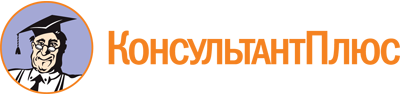 Федеральный закон от 03.11.2015 N 303-ФЗ
"О внесении изменений в отдельные законодательные акты Российской Федерации"Документ предоставлен КонсультантПлюс

www.consultant.ru

Дата сохранения: 04.10.2019
 3 ноября 2015 годаN 303-ФЗ